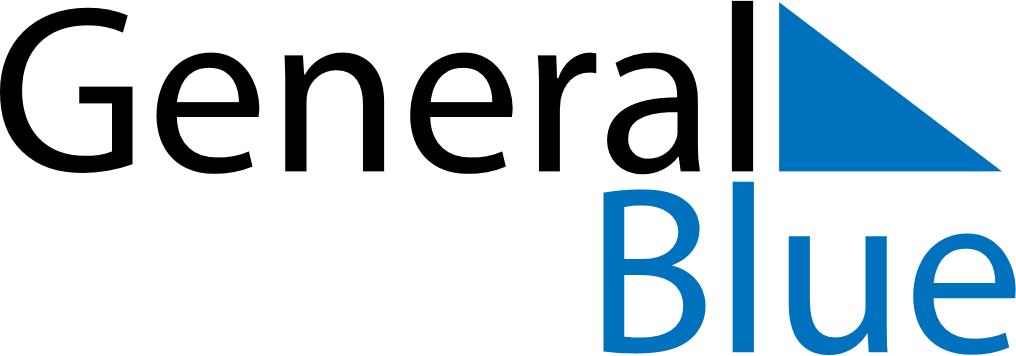 February 2024February 2024February 2024February 2024February 2024February 2024Navapolatsk, Vitebsk, BelarusNavapolatsk, Vitebsk, BelarusNavapolatsk, Vitebsk, BelarusNavapolatsk, Vitebsk, BelarusNavapolatsk, Vitebsk, BelarusNavapolatsk, Vitebsk, BelarusSunday Monday Tuesday Wednesday Thursday Friday Saturday 1 2 3 Sunrise: 9:00 AM Sunset: 5:37 PM Daylight: 8 hours and 37 minutes. Sunrise: 8:58 AM Sunset: 5:40 PM Daylight: 8 hours and 41 minutes. Sunrise: 8:56 AM Sunset: 5:42 PM Daylight: 8 hours and 45 minutes. 4 5 6 7 8 9 10 Sunrise: 8:54 AM Sunset: 5:44 PM Daylight: 8 hours and 49 minutes. Sunrise: 8:52 AM Sunset: 5:46 PM Daylight: 8 hours and 53 minutes. Sunrise: 8:50 AM Sunset: 5:48 PM Daylight: 8 hours and 58 minutes. Sunrise: 8:48 AM Sunset: 5:50 PM Daylight: 9 hours and 2 minutes. Sunrise: 8:46 AM Sunset: 5:52 PM Daylight: 9 hours and 6 minutes. Sunrise: 8:44 AM Sunset: 5:55 PM Daylight: 9 hours and 10 minutes. Sunrise: 8:42 AM Sunset: 5:57 PM Daylight: 9 hours and 14 minutes. 11 12 13 14 15 16 17 Sunrise: 8:40 AM Sunset: 5:59 PM Daylight: 9 hours and 19 minutes. Sunrise: 8:38 AM Sunset: 6:01 PM Daylight: 9 hours and 23 minutes. Sunrise: 8:35 AM Sunset: 6:03 PM Daylight: 9 hours and 27 minutes. Sunrise: 8:33 AM Sunset: 6:05 PM Daylight: 9 hours and 32 minutes. Sunrise: 8:31 AM Sunset: 6:08 PM Daylight: 9 hours and 36 minutes. Sunrise: 8:29 AM Sunset: 6:10 PM Daylight: 9 hours and 40 minutes. Sunrise: 8:27 AM Sunset: 6:12 PM Daylight: 9 hours and 45 minutes. 18 19 20 21 22 23 24 Sunrise: 8:24 AM Sunset: 6:14 PM Daylight: 9 hours and 49 minutes. Sunrise: 8:22 AM Sunset: 6:16 PM Daylight: 9 hours and 54 minutes. Sunrise: 8:20 AM Sunset: 6:18 PM Daylight: 9 hours and 58 minutes. Sunrise: 8:17 AM Sunset: 6:20 PM Daylight: 10 hours and 3 minutes. Sunrise: 8:15 AM Sunset: 6:23 PM Daylight: 10 hours and 7 minutes. Sunrise: 8:13 AM Sunset: 6:25 PM Daylight: 10 hours and 12 minutes. Sunrise: 8:10 AM Sunset: 6:27 PM Daylight: 10 hours and 16 minutes. 25 26 27 28 29 Sunrise: 8:08 AM Sunset: 6:29 PM Daylight: 10 hours and 21 minutes. Sunrise: 8:05 AM Sunset: 6:31 PM Daylight: 10 hours and 25 minutes. Sunrise: 8:03 AM Sunset: 6:33 PM Daylight: 10 hours and 30 minutes. Sunrise: 8:00 AM Sunset: 6:35 PM Daylight: 10 hours and 34 minutes. Sunrise: 7:58 AM Sunset: 6:37 PM Daylight: 10 hours and 39 minutes. 